VI PUCHAR ŚLĄSKADZIECI I MŁODZIEŻYKARATE KYOKUSHIN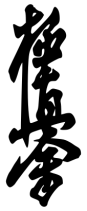 Katowice 29.05.2021 r.ORGANIZATOR:TKKF “CZARNI” 40-472 Katowice ul. Radosna 35 cWSPÓŁORGANIZATOR:Śląski Związek KarateUrząd Miasta KatowiceTERMIN I MIEJSCE:29 maja 2021 r.Hala Sportowa MOSiR Katowiceul. 11 Listopada 16, KatowiceORIENTACYJNY PROGRAM ZAWODÓW:8:00 – 9.30 – weryfikacja zawodników spoza Śląska9:00  – 9:30 - narada sędziów,10.00  – 10:15 – oficjalne otwarcie zawodów10:15 – rozpoczęcie współzawodnictwa w kat. KATAUWAGA !!!Szczegółowy program zawodów zostanie podany po zakończeniu zgłoszeń. W przypadku, gdy ilość osób przekroczy dopuszczone przepisami wymogi, organizator określi w jakiej kolejności będą startowały poszczególne grupy wiekowe.REGULAMINPUCHARU ŚLĄSKA DZIECI I MŁODZIEŻYWARUNKI UCZESTNICTWA: W zawodach mogą wziąć udział reprezentacje klubów Karate Kyokushin zrzeszone w Śląskim Związku Karate,  posiadające ważną licencję Polskiego Związku Karate oraz Kluby zaproszone przez organizatora nie będące członkami ŚlZK. W zawodach mogą wziąć udział ekipy składające się z dowolnej liczby zawodników w  danej kategorii.   Do udziału w zawodach zostaną dopuszczone osoby posiadający w dniu weryfikacji:    - aktualną kartę zdrowia sportowca (podbitą przez lekarza medycyny sportu),    - licencję PZK,    - zgodę opiekunów prawnych (Załącznik nr 1),    - uiszczoną opłatę startową,    - dokument tożsamości ze zdjęciem.4. Do walk w kat. kumite semi kontakt zostaną dopuszczone osoby posiadające:    komplet ochraniaczy, które zapewnia Klub macierzysty zawodnika:      Chłopcy: suspensor, hogo, kask, białe tekstylne ochraniacze na pięści, tekstylne          ochraniacze goleń – stopa.      Dziewczęta: hogo, kask, białe tekstylne piąstkówki, ochraniacze tekstylne goleń – stopa.    - czyste białe karate gi.     Osoba, która nie stawi się na macie przegrywa walkę walkowerem.ZGŁOSZENIA – WERYFIKACJA - LOSOWANIE:1. Zgłoszenia prosimy przesyłać za pomocą strony www.mykyokushin.pl  w terminie  18-23.05.2021 r. do godz. 24:00. Po tym terminie bramka zostanie zamknięta i nie będzie możliwości dokonania zgłoszenia.2. Weryfikacja zawodników ze Śląska odbędzie się w dniu 28 maja 2021 r. w godz. 17.00 - 20.00  w siedzibie TKKF „Czarni” Katowice, ul. Radosna 35c.3. Weryfikacja ekip spoza Śląska odbędzie się w dniu zawodów w Hali sportowej OS        „Szopienice” ul. 11 Listopada 16 w godz. 8:00 – 9:304. Losowanie odbędzie się po zakończeniu zgłoszeń. Nie przewidujemy zmian kategorii w dniu zawodów.OPŁATA STARTOWA:Opłata startowa wynosi 60,00 zł. Wpłaty prosimy dokonywać na rachunek bankowy w ING Bank Śląski nr 28 1050 1214 1000 0023 2392 2209 lub gotówką w dniu weryfikacji.WYKAZ KONKURENCJI KATAKonkurencja kata zostanie rozegrana w dwóch turach:Tura I obowiązkowa, zawodnik wykonuje kata w drodze losowania,Tura II (ośmiu najlepszych zawodników z I Tury) – zawodnik wykonuje kata dowolne z wymienionych poniżej.WYKAZ KONKURENCJI KUMITE SEMI KONTAKTPOSTANOWIENIA KOŃCOWE: Sędzia Główny  mistrzostw – shihan Edward Urbańczyk Sędzia Techniczny mistrzostw – shihan Andrzej Manecki Składy sędziowskie zostaną powołane przez Sędziego głównego w dniu zawodów.	 (Prosimy o zabranie ze sobą kompletnych strojów sędziowskich oraz gwizdka)  Każdy zawodnik startujący w zawodach musi posiadać ubezpieczenie NNW. Organizator nie ponosi odpowiedzialności za ewentualne uszczerbki na zdrowiu poniesione podczas zawodów. Organizator zapewnia ciepły posiłek w ramach opłaty startowej. Za zajęcie miejsc punktowanych od 1-3 w kwalifikacji indywidualnej organizator zapewnia medal i dyplom oraz w punktacji drużynowej za zajęcie 1-3 miejsca – puchar. Wszystkie osoby obecne w trakcie zawodów w hali sportowej zobowiązane są do bezwzględnego wykonywania poleceń służby porządkowej organizatora pod rygorem usunięcia z imprezy. Zawody nie są imprezą masową w rozumieniu Ustawy z dnia 20 marca 2009 r. 
o bezpieczeństwie imprez masowych. W przypadku zgłoszenia do danej kategorii niedostatecznej ilości zawodników/Zawodniczek, konkurencja może zostać odwołana lub połączona.  W sprawach nie objętych regulaminem decyduje Sędzia Główny i Organizator.Uwaga! Ze względu na pandemię koronawirusa w trakcie trwania mistrzostw będą obowiązywały poniższe zasady bezpieczeństwa:1. Na teren Hali sportowej będą wpuszczane wyłącznie osoby wpisane do zgłoszenia.2. Przed wejściem do hali sportowej oraz weryfikacji należy poddać się dezynfekcji dłoni       oraz pomiarowi temperatury,3. Na terenie hali sportowej oraz w trakcie weryfikacji uczestnicy muszą mieć    obowiązkowo zakryte usta i nos (maseczka.),4. Na terenie hali sportowej oraz w trakcie weryfikacji należy zachować dystans    społeczny,5. Klub macierzysty zawodnika musi zapewnić startującemu komplet ochraniaczy w tym 
    dla dzieci oraz kadetów kask z kratką.6. Zawody odbędą się bez udziału publiczności, chyba że dojdzie do zmian  
     obowiązujących przepisów.W imieniu Organizatora Turnieju życzymy wszystkim uczestnikom sukcesów sportowych i miłego pobytu w Katowicach.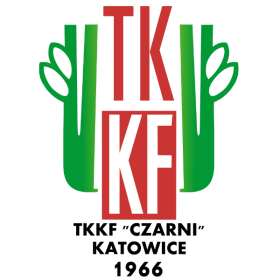 									ZARZĄD KLUBU …........................................................................................... 		Załącznik nr 1Imię/Imiona i Nazwisko Rodzica -ów/* Opiekunów prawnych …............................................................................................ /adres, tel. / OŚWIADCZENIE RODZICA – ów/OPIEKUNA PRAWNEGO Wyrażam/my* zgodę na start niepełnoletniego dziecka………………………………………………………………………………….........………………………………                                                 (Nazwisko i Imię uczestnika zawodów)ur. w dniu ……………………………………………………..……....… w zawodach sportowych:VI Pucharze Śląska Karate Kyokushinw Katowicach w dniu 29.05.2021 r.1. Oświadczam/my*, że uczestnik zawodów nie choruje na koronawirusa, nie miało na przestrzeni ostatnich czternastu dni świadomej styczności z osobami zakażonymi koronawirusem oraz nie jest objęte kwarantanną z powodu koronawirusa.2. Oświadczam/my*, że w dniu turnieju uczestnik będzie legitymować się aktualnymi badaniami lekarskimi, zezwalającymi na udział w/w zawodach oraz będzie posiadać komplet obowiązujących w jego kategorii ochraniaczy. 3. Oświadczam/my*, że uczestnik zawodów posiada indywidualne ubezpieczenie NNW i nie będę/będziemy* rościć żadnych pretensji do organizatora z tytułu odniesionych przez moje/nasze* dziecko ewentualnych urazów lub kontuzji w czasie zawodów. 4. Wyrażam/my* zgodę na przeprowadzenie wszelkich niezbędnych zabiegów lub operacji w stanach zagrażających życiu lub zdrowiu uczestnika zawodów. W razie decyzji lekarskiej o hospitalizacji, zobowiązuję się do odbioru uczestnika zawodów ze szpitala. 5. Wyrażam/my* zgodę na przetwarzanie danych osobowych uczestnika zawodów w zakresie potrzebnym do przygotowania oraz przeprowadzenia zawodów. 6. Wyrażam/my* nie wyrażam/my* zgodę/y* na wykorzystywanie i przetwarzanie wizerunku uczestnika zawodów do celów związanych z ich przeprowadzeniem oraz promocją w trakcie ich trwania oraz po ich zakończeniu.7. Administratorem danych osobowych zawodników, na czas przygotowania i udziału w zawodach, jest TKKF „Czarni” z siedzibą w Katowicach, ul. Radosna 35c.
Po zakończeniu zawodów dane osobowe uczestnika zawodów nie będą przetwarzane i nie będą udostępniane osobom trzecim poza komunikatem końcowym z zawodów.8. Ja/My* niżej podpisani oświadczamy, że podane dane w Oświadczeniu są prawdziwe.* niepotrzebne skreślić …..............................................                        ……...………………….………….……………………………….………             Miejscowość, data 	  		     Czytelne podpisy Rodzica/ów*/Opiekuna/ów* prawnychK A T E G O R I AI   T U R AII   T U R ADZIECI6/7 latTAIKYOKU SONO ICHITAIKYOKU SONO ICHIKADECI  MŁODSIKADETKI MŁODSZE8/9 latTAIKYOKU SONO ICHITAIKYOKU SONO NIKADECI  STARSIKADETKI STARSZE10/11 latTAIKYOKU SONO NITAIKYOKU SONO SANMŁODZICY MŁODZICZKI12/13 latTAIKYOKU SONO ICHITAIKYOKU SONO NITAIKYOKU SONO SANPINIAN SONO NIPINIAN SONO SANPINIAN SONO YONTSUKI NO KATASAKUGI SONO SANJUNIORZY MŁODSI JUNIORKI MŁODSZE14/15 latTAIKYOKU SONO SANPINIAN SONO ICHIPINIAN SONO NISAKUGI SONO SANPINIAN SONO SANPINIAN SONO YONTSUKI NO KATAJUNIORZY JUNIORKI16/17 latPINIAN SONO NIPINIAN SONO SANPINIAN SONO YONPINIAN SONO GOTSUKI NO KATAGEKSAI DAISAIHAYANTSUGEKSAI SHO